Десять Божиих заповедей1. Я, Господь Бог твой − да не будет у тебя других Богов, кроме Меня.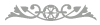 2. Не делай себе кумира и ни какого изображения того, что на небе вверху, что на земле внизу и что в водах ниже земли; не поклоняйся и не служи им.3. Не произноси имени Господа Бога твоего напрасно.
4. Помни день субботний, чтобы проводить его свято: шесть дней работай и делай в продолжении их все дела твои, а день седьмой (суббота) посвящай Господу Богу твоему.
5. Почитай отца своего и матерь свою, чтобы тебе было хорошо и чтобы ты долго жил на земле.
6. Не убивай.7. Не прелюбодействуй.8. Не кради.9. Не произноси ложного свидетельства на ближнего твоего.
10. Не желай жены ближнего твоего и не желай дома ближнего твоего, ни поля его, ни раба его, ни рабыни его, ни вола его, ни осла его, ни всякого скота его, ни всего того, что принадлежит ближнему твоему.
Десять Божиих заповедей1. Я, Господь Бог твой − да не будет у тебя других Богов, кроме Меня.2. Не делай себе кумира и ни какого изображения того, что на небе вверху, что на земле внизу и что в водах ниже земли; не поклоняйся и не служи им.3. Не произноси имени Господа Бога твоего напрасно.
4. Помни день субботний, чтобы проводить его свято: шесть дней работай и делай в продолжении их все дела твои, а день седьмой (суббота) посвящай Господу Богу твоему.
5. Почитай отца своего и матерь свою, чтобы тебе было хорошо и чтобы ты долго жил на земле.
6. Не убивай.7. Не прелюбодействуй.8. Не кради.9. Не произноси ложного свидетельства на ближнего твоего.
10. Не желай жены ближнего твоего и не желай дома ближнего твоего, ни поля его, ни раба его, ни рабыни его, ни вола его, ни осла его, ни всякого скота его, ни всего того, что принадлежит ближнему твоему.
